Aos____________dias do mês de_______________________________________________________________ do ano de 20______, às ____________ horas, o(a) aluno(a) ________________________________________________________________________________________________ defendeu seu Trabalho de Conclusão de Curso – TCC, intitulado“____________________________________________________________________ __________________________________________________________________________________________________________________________________________________________________________________________________________________________________________________________________________________________________________________________” perante a banca examinadora composta pelos professores abaixo-assinados, que atribuiram, em média, nota ____________  (___________________________________________________________________), deliberando que o trabalho foi:(    ) Aprovado	(    ) Aprovado com restrições 		(    ) ReprovadoDe acordo com esse resultado, o(a) aluno(a) deverá cumprir o descrito nos artigos 25, 26, 28 e 30 do Regegulamento do TCC, seguindo as recomendações propostas pela banca constantes desta ata.Principais observações requeridas pela banca:______________________________________________________________________________________________________________________________________________________________________________________________________________________________________________________		_____________________________________________________________________________________________________________Banca Examinadora:Presidente Prof(a).          __________________________         _____________________________                                     	        	Nome                                          	            AssinaturaCoorientador (se houver)  ___________________________    _____________________________Nome						AssinaturaMembro    	                   ________________________           _____________________________                                                	Nome                                                            Assinatura	                                  Membro    	                   ________________________        _____________________________                                                           Nome                                        	            AssinaturaMinistério da Educação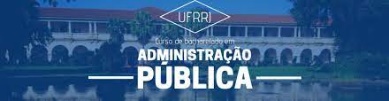 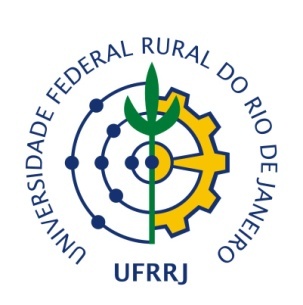 Universidade Federal Rural do Rio de JaneiroInstituto de Ciências Sociais AplicadasDepartamento de Administração Pública           Bacharelado em Administração PúblicaANEXO E - ATA DE DEFESA DO TRABALHO DE CONCLUSAO DE CURSO